г. Ставрополь		    												ПРЕСС-РЕЛИЗСотрудники уголовно-исполнительной системы Северо-Кавказского федерального округа оказали помощь детям-сиротам Донецкой Народной Республики 
Волонтеры в погонах из Ставропольского края, Дагестана, Ингушетии, Северной Осетии — Алании, а также Чеченской, Карачаево-Черкесской, Кабардино-Балкарской республик проявили инициативу и собрали денежные средства, на которые оборудовали для детей-сирот Донецкой Народной Республики игровую комнату, привезли все необходимые товары и подарили каждому ребенку желанный подарок. 
Сотрудники ФСИН Северо-Кавказского федерального округа очень активно откликнулись на благотворительную акцию и за считанные дни смогли помочь ребятам, оказавшимся в тяжелой жизненной ситуации. 

- Выражаю огромную благодарность всем, кто внес свой вклад в такое нужное и доброе дело, проявил заботу и внимание, поделился частичкой душевного тепла с ребятами из детского дома. Надеюсь, что наша помощь принесет пользу и будет радовать ребят, — отметил начальник УФСИН России по Ставропольскому краю генерал-майор внутренней службы Анзор Ирисханов.Пресс-служба УФСИН России по Ставропольскому краюДополнительная информация по телефону: (8652) 23-83-80, 8-988-111-99-01
Мастепанова Анастасия Николаевнаwww.26.fsin.gov.ru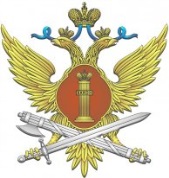 Управление Федеральной службы исполнения наказанийпо Ставропольскому краю